Домашнее задание для 2 ДОП, от 23.09./27.09.23.Новая тема: "Интервал терция (3)".Запомнить строение каждого интервала! Определить построенную терцию и подписать под нотным станом м3 или б3: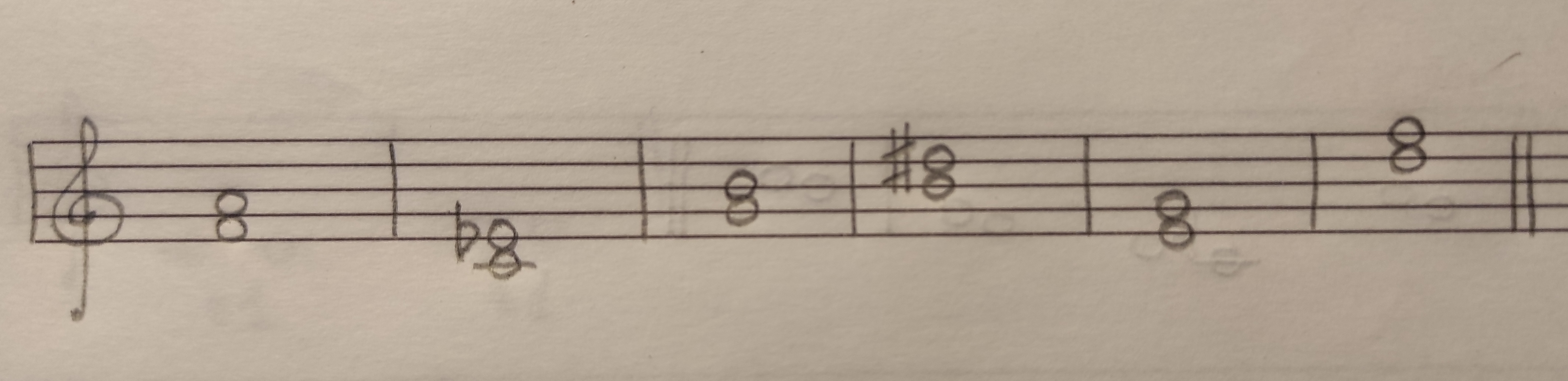 Повторять попевки на м2 и б2. "Я жужащая оса" - м2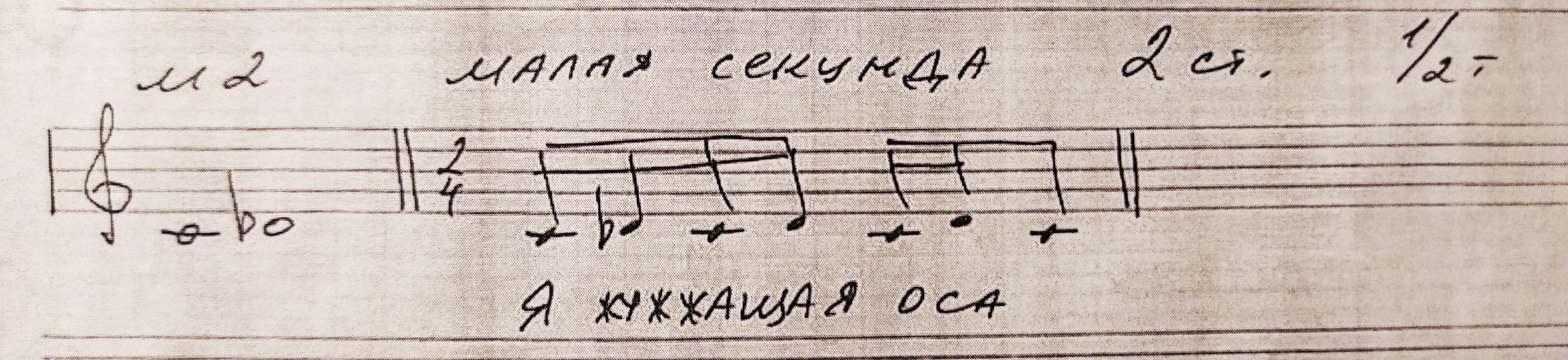 "Я ëж, колючий ëж" - б2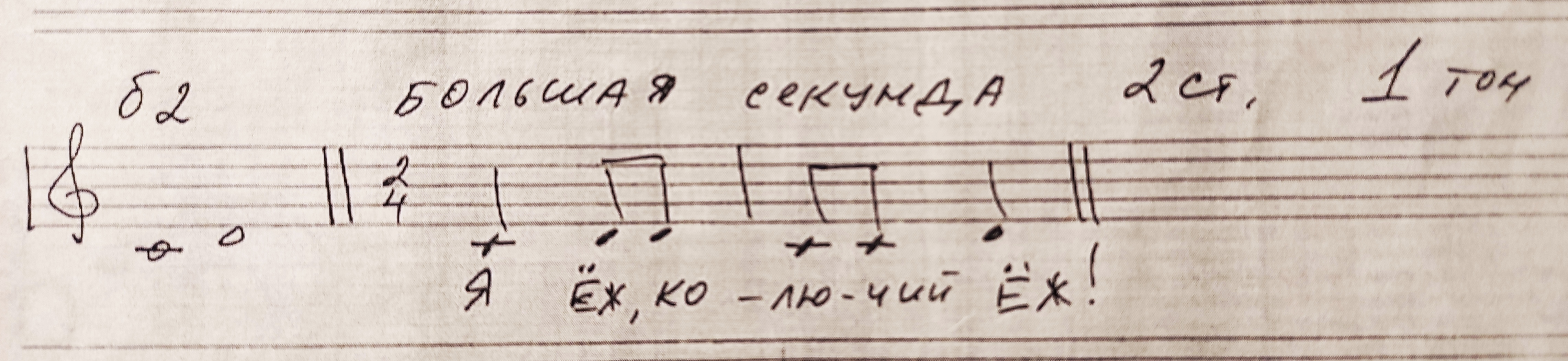 Баева, Зебряк. "Сольфеджио для 1 - 2 классов".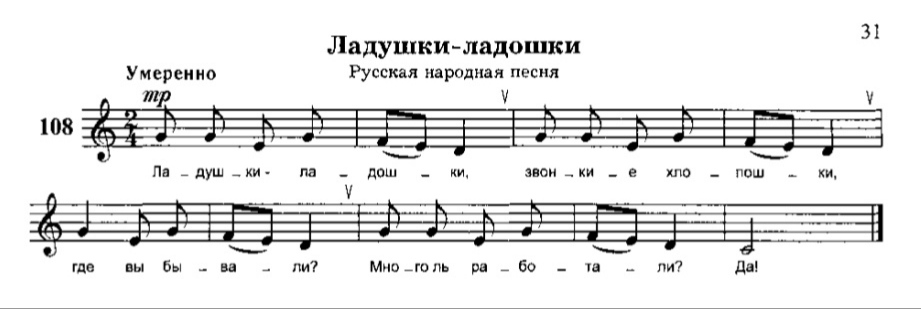 Повторите номер дома:Посмотреть длительности и прочитать ритм ритмослогами с хлопками;Затем прочитать ритм ритмослогами с дирижированием. Обозн. Название интервалаСтупеневая величина Тоновая величина ч1Чистая прима1 ст. 0 т. м2Малая секунда2 ст. 0,5 т. б2Большая секунда2 ст. 1 т. м3Малая терция3 ст. 1,5 т. б3Большая терция3 ст. 2 т. 